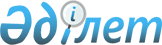 2013-2014 оқу жылына техникалық және кәсіптік, орта білімнен кейінгі білімі бар мамандарды даярлауға мемлекеттік білім беру тапсырысын бекіту туралы
					
			Күшін жойған
			
			
		
					Ақтөбе облыстық әкімдігінің 2013 жылғы 21 маусымдағы № 187 қаулысы. Ақтөбе облысының Әділет департаментінде 2013 жылғы 11 шілдеде № 3604 болып тіркелді. Күші жойылды - Ақтөбе облысы әкімдігінің 2019 жылғы 25 қыркүйектегі № 379 қаулысымен
      Ескерту. Күші жойылды - Ақтөбе облысы әкімдігінің 25.09.2019 № 379 қаулысымен (алғашқы ресми жарияланған күнінен кейін күнтізбелік он күн өткен соң қолданысқа енгізіледі).
      Қазақстан Республикасының 2007 жылғы 27 шілдедегі "Білім туралы" Заңы 6-бабының 2-тармағының 8) тармақшасына, Қазақстан Республикасының 2001 жылғы 23 қаңтардағы "Қазақстан Республикасындағы жергілікті мемлекеттік басқару және өзін-өзі басқару туралы" Заңының 27-бабына сәйкес Ақтөбе облысының әкімдігі ҚАУЛЫ ЕТЕДІ:
      1. Қоса беріліп отырған қосымшаға сәйкес 2013-2014 оқу жылына колледждерде мамандар даярлауға мемлекеттік білім беру тапсырысы бекітілсін.
      2. "Ақтөбе облысының білім басқармасы" мемлекеттік мекемесі 2013-2014 оқу жылына техникалық және кәсіптік, орта білімнен кейінгі білімі бар мамандарды даярлауға осы мемлекеттік білім беру тапсырысын басқарманың ғаламтор-ресурсында орналастыруды қамтамасыз етсін.
      3. Осы қаулының орындалуын бақылау облыс әкімінің орынбасары С.Қ.Нұрқатоваға жүктелсін.
      4. Осы қаулы алғаш ресми жарияланған күнінен бастап күнтізбелік он күн өткен соң қолданысқа енгізіледі.  2013-2014 оқу жылына техникалық және кәсіптік, орта білімнен кейінгі білімі бар мамандарды даярлауға мемлекеттік білім беру тапсырысы
      Ескерту. Қосымша жаңа редакцияда - Ақтөбе облыстық әкімдігінің 27.08.2013 № 280 (алғаш ресми жарияланғаннан кейін күнтізбелік он күн өткен соң қолданысқа енгізіледі) қаулысымен.


					© 2012. Қазақстан Республикасы Әділет министрлігінің «Қазақстан Республикасының Заңнама және құқықтық ақпарат институты» ШЖҚ РМК
				
Облыс әкімі
А.МұхамбетовОблыс әкімдігінің
2013 жылғы 21 маусымдағы № 187
қаулысына қосымша
№
Коды
Мамандығы
Мамандығы
Біліктілігі
Оқыту тілі
Оқушылар саны
Оқушылар саны
Айына бір маманды оқытуға жұмсалатын шығыстардың орташа құны теңгемен
№
Коды
Мамандығы
Мамандығы
Біліктілігі
Оқыту тілі
9 сынып
11 сынып
Айына бір маманды оқытуға жұмсалатын шығыстардың орташа құны теңгемен
Ақтөбе қаласы
Ақтөбе қаласы
Ақтөбе қаласы
Ақтөбе қаласы
Ақтөбе қаласы
Ақтөбе қаласы
Ақтөбе қаласы
Ақтөбе қаласы
Ақтөбе қаласы
0100000– Білім
0100000– Білім
0100000– Білім
0100000– Білім
0100000– Білім
0100000– Білім
0100000– Білім
0100000– Білім
0100000– Білім
1
0101013
0101013
Мектепке дейінгі тәрбие және білім беру 
Мектепке дейінгі ұйымдардың тәрбиешісі
қазақша
-
25
28172,0
2
0101013
0101013
Мектепке дейінгі тәрбие және білім беру 
Мектепке дейінгі ұйымдардың тәрбиешісі
орысша
25
-
28172,0
3
0105013
0105013
Бастауыш білім беру 
Бастауыш білім беру мұғалімі
қазақша
50
-
28172,0
4
0105033
0105033
Бастауыш білім беру 
Шетел тілінен бастауыш білім беру мұғалімі
қазақша
25
50
28172,0
5
0107013
0107013
Технология
Негізгі білім беру технология мұғалімі
қазақша
-
25
28172,0
6
0108013
0108013
Музыкалық білім беру
Мектепке дейінгі және негізгі орта білім беру ұйымдарындағы музыка мұғалімі
қазақша
-
25
77847,0
7
0111063
0111063
Негізгі орта білім 
Математика мұғалімі
қазақша
25
-
28172,0
Барлығы: 250
Барлығы: 250
Барлығы: 250
Барлығы: 250
125
125
0300000 – Медицина, фармацевтика
0300000 – Медицина, фармацевтика
0300000 – Медицина, фармацевтика
0300000 – Медицина, фармацевтика
0300000 – Медицина, фармацевтика
0300000 – Медицина, фармацевтика
0300000 – Медицина, фармацевтика
0300000 – Медицина, фармацевтика
0300000 – Медицина, фармацевтика
8
0301013
0301013
Емдеу ісі
Фельдшер
қазақша
-
25
28172,0
9
0302033
0302033
Мейірбике ісі
Жалпы тәжірибе мейірбикесі
қазақша
75
75
28172,0
10
0302033
0302033
Мейірбике ісі
Жалпы тәжірибе мейірбикесі
орысша
50
25
28172,0
11
0305013
0305013
Зертханалық диагностика
Медициналық зертханашы
қазақша
-
25
28172,0
12
0306013
0306013
Фармация
Фармацевт
қазақша
-
25
28172,0
Барлығы: 300
Барлығы: 300
Барлығы: 300
Барлығы: 300
125
175
0400000 - Өнер және мәдениет
0400000 - Өнер және мәдениет
0400000 - Өнер және мәдениет
0400000 - Өнер және мәдениет
0400000 - Өнер және мәдениет
0400000 - Өнер және мәдениет
0400000 - Өнер және мәдениет
0400000 - Өнер және мәдениет
0400000 - Өнер және мәдениет
13
0403013
0403013
Әлеуметтік-мәдени қызмет және халық көркем шығармашылығы (бейіндері бойынша) 
Педагог, ұйымдастырушы 
қазақша
25
-
77847,0
14
0404013
0404013
Аспапта орындаушылық және эстрадалық музыка өнері. Фортепиано
Балалар музыка мектебінің оқытушысы, концертмейстер
орысша
5
-
77847,0
15
0404023
0404023
Аспапта орындаушылық және эстрадалық музыка өнері. Үрмелі және соқпалы аспаптар
Балалар музыка мектебінің оқытушысы, оркестр, ансамбль әртісі (жетекші)
қазақша
3
-
77847,0
16
0404023
0404023
Аспапта орындаушылық және эстрадалық музыка өнері. Үрмелі және соқпалы аспаптар
Балалар музыка мектебінің оқытушысы, оркестр, ансамбль әртісі (жетекші)
орысша
3
-
77847,0
17
0404023
0404023
Аспапта орындаушылық және эстрадалық музыка өнері. Ішекті аспаптар
Балалар музыка мектебінің оқытушысы, оркестр, ансамбль әртісі (жетекші)
орысша
1
-
77847,0
18
0404033
0404033
Аспапта орындаушылық және эстрадалық музыка өнері. Қазақ ұлттық аспаптары
Балалар музыка мектебінің оқытушысы, халық аспаптар оркестрінің әртісі (жетекші)
қазақша
18
-
77847,0
19
0404033
0404033
Аспапта орындаушылық және эстрадалық музыка өнері. Орыс халық аспаптары
Балалар музыка мектебінің оқытушысы, халық аспаптар оркестрінің әртісі (жетекші)
қазақша
1
-
77847,0
20
0405013
0405013
Хор дирижері
Оқытушы, хормейстер
қазақша
5
-
77847,0
21
0405013
0405013
Хор дирижері
Оқытушы, хормейстер
орысша
3
-
77847,0
22
0406013
0406013
Музыка теориясы
Балалар музыка мектебінің оқытушысы
орысша
2
-
77847,0
23
0407013
0407013
Ән салу
Академиялық ән салу әртісі, ансамбль солисі
қазақша
3
-
77847,0
24
0407013
0407013
Ән салу
Академиялық ән салу әртісі, ансамбль солисі
орысша
3
-
77847,0
25
0407023
0407023
Ән салу
Балалар музыка мектебінің оқытушысы, домбырамен халық әндерін орындау әртісі
қазақша
3
-
77847,0
Барлығы: 75
Барлығы: 75
Барлығы: 75
Барлығы: 75
75
-
0500000-Қызмет көрсету, экономика және басқару
0500000-Қызмет көрсету, экономика және басқару
0500000-Қызмет көрсету, экономика және басқару
0500000-Қызмет көрсету, экономика және басқару
0500000-Қызмет көрсету, экономика және басқару
0500000-Қызмет көрсету, экономика және басқару
0500000-Қызмет көрсету, экономика және басқару
0500000-Қызмет көрсету, экономика және басқару
0500000-Қызмет көрсету, экономика және басқару
26
0518033
0518033
Есеп және аудит (салалары бойынша)
Экономист-бухгалтер
қазақша
25
-
28172,0
27
0518033
0518033
Есеп және аудит (салалары бойынша)
Экономист-бухгалтер
қазақша
25
25
34209,0
28
0508012
0508012
Тамақтандыруды ұйымдастыру
Аспазшы
орысша
25
-
28172,0
29
0508012
0508012
Тамақтандыруды ұйымдастыру
Аспазшы
қазақша
50
-
28172,0
30
0508022
0508022
Тамақтандыруды ұйымдастыру
Кондитер
орысша
25
-
28172,0
31
0508022
0508022
Тамақтандыруды ұйымдастыру
Кондитер
қазақша
25
-
28172,0
32
0503012
0503012
Слесарлық іс 
Электр құрал-жабдықтарын жөндеуші слесарь-электрик
орысша
-
28
10843,0
33
0503012
0503012
Слесарлық іс 
Электр құрал-жабдықтарын жөндеуші слесарь-электрик
қазақша
25
-
28172,0
34
0506012
0506012
Шаштараз өнері және сәндік косметика
Шаштараз- модельер
орысша
25
-
28172,0
35
0513012
0513022
0513032
0513012
0513022
0513032
Маркетинг (салалары бойынша)
Азық-түлік тауарларының сатушысы, азық-түлік емес тауарларының сатушысы, бақылаушы, кассир
орысша
25
-
28172,0
Барлығы: 303
Барлығы: 303
Барлығы: 303
Барлығы: 303
250
53
0600000 – Метрология, стандарттау және сертификаттау
0600000 – Метрология, стандарттау және сертификаттау
0600000 – Метрология, стандарттау және сертификаттау
0600000 – Метрология, стандарттау және сертификаттау
0600000 – Метрология, стандарттау және сертификаттау
0600000 – Метрология, стандарттау және сертификаттау
0600000 – Метрология, стандарттау және сертификаттау
0600000 – Метрология, стандарттау және сертификаттау
0600000 – Метрология, стандарттау және сертификаттау
36
0601023
0601023
Стандарттау, метрология
және сертификаттау (салалары бойынша)
Техник-метролог
орысша
25
-
34209,0
Барлығы: 25
Барлығы: 25
Барлығы: 25
Барлығы: 25
25
0700000 - Геология, тау кен өндірісі және пайдалы қазбаларды шығару
0700000 - Геология, тау кен өндірісі және пайдалы қазбаларды шығару
0700000 - Геология, тау кен өндірісі және пайдалы қазбаларды шығару
0700000 - Геология, тау кен өндірісі және пайдалы қазбаларды шығару
0700000 - Геология, тау кен өндірісі және пайдалы қазбаларды шығару
0700000 - Геология, тау кен өндірісі және пайдалы қазбаларды шығару
0700000 - Геология, тау кен өндірісі және пайдалы қазбаларды шығару
0700000 - Геология, тау кен өндірісі және пайдалы қазбаларды шығару
0700000 - Геология, тау кен өндірісі және пайдалы қазбаларды шығару
37
0713013
0713013
Геодезия және картография
Техник- геодезист
қазақша
-
25
28172,0
Барлығы: 25
Барлығы: 25
Барлығы: 25
Барлығы: 25
-
25
0800000 - Мұнай газ және химия өндірісі
0800000 - Мұнай газ және химия өндірісі
0800000 - Мұнай газ және химия өндірісі
0800000 - Мұнай газ және химия өндірісі
0800000 - Мұнай газ және химия өндірісі
0800000 - Мұнай газ және химия өндірісі
0800000 - Мұнай газ және химия өндірісі
0800000 - Мұнай газ және химия өндірісі
0800000 - Мұнай газ және химия өндірісі
38
0822183
Шыныталшық және шыныдан жасалған заттар өндірісі 
Техник- технолог
қазақша
-
25
26667,2
Барлығы: 25
Барлығы: 25
Барлығы: 25
25
0900000 - Энергетика
0900000 - Энергетика
0900000 - Энергетика
0900000 - Энергетика
0900000 - Энергетика
0900000 - Энергетика
0900000 - Энергетика
0900000 - Энергетика
39
0904033
Темір жол электротехникалық жүйелерін электрмен жабдықтау, пайдалану, техникалық қызмет көрсету және жөндеу
Электромеханик
қазақша
25
25
26667,2
40
0902033
Электрмен қамтамасыз ету (салалары бойынша) 
Техник-электрик
қазақша
50
-
28172,0
41
0902033
Электрмен қамтамасыз ету (салалары бойынша) 
Техник-электрик
қазақша
25
-
26667,2
42
0902033
Электрмен қамтамасыз ету (салалары бойынша) 
Техник-электрик
орысша
25
-
26667,2
43
0910032
Электрлік және электромеханикалық жабдықтар (түрлері бойынша)
Жарықтандыру және жарықтандыру желілері бойынша электромонтаждаушы
қазақша
25
-
28172,0
44
0910032
Электрлік және электромеханикалық жабдықтар (түрлері бойынша)
Жарықтандыру және жарықтандыру желілері бойынша электромонтаждаушы
орысша
25
-
28172,0
45
0901043
Электр станциялар мен желілердің электрлік жабдықтары (түрлері бойынша)
Техник - электрик
қазақша
25
-
26667,2
46
0906033
Жылу электр станцияларының жылуэнергетикалық қондырғылары 
Техник-энергетик 
қазақша
-
25
26667,2
Барлығы: 250
Барлығы: 250
Барлығы: 250
200
50
1000000-Металлургия и машина жасау
1000000-Металлургия и машина жасау
1000000-Металлургия и машина жасау
1000000-Металлургия и машина жасау
1000000-Металлургия и машина жасау
1000000-Металлургия и машина жасау
1000000-Металлургия и машина жасау
1000000-Металлургия и машина жасау
47
1013062
Механоөңдеу, өлшеуіш-бақылау приборлары және өнеркәсіп автоматикасы
Бақылау-өлшеу аспаптары және автоматика бойынша слесарь
орысша
25
-
28172,0
Барлығы: 25
Барлығы: 25
Барлығы: 25
25
-
1100000 – Көлік (салалары бойынша)
1100000 – Көлік (салалары бойынша)
1100000 – Көлік (салалары бойынша)
1100000 – Көлік (салалары бойынша)
1100000 – Көлік (салалары бойынша)
1100000 – Көлік (салалары бойынша)
1100000 – Көлік (салалары бойынша)
1100000 – Көлік (салалары бойынша)
48
1107043
Көтергіш көлік, құрылыс, жол машиналары мен жабдықтарын техникалық пайдалану (салалары бойынша)
Техник - механик
қазақша
25
-
26667,2
49
1108213
Темір жол жылжымалы құрамдарын пайдалану, жөндеу және техникалық қызмет көрсету (түрлері бойынша)
Электромеханик
қазақша
25
25
26667,2
50
1108213
Темір жол жылжымалы құрамдарын пайдалану, жөндеу және техникалық қызмет көрсету (түрлері бойынша)
Электромеханик
орысша
25
-
26667,2
51
1108192
Темір жол жылжымалы құрамдарын пайдалану, жөндеу және техникалық қызмет көрсету (түрлері бойынша)
Электр құрал-жабдықтарын жөндеуші слесарь-электрик
орысша
25
-
28172,0
52
1114042
Пісіру ісі (түрлері бойынша)
Электргазымен пісіруші
қазақша
50
-
28172,0
53
1109012
Токарлық іс және металл өңдеу (түрлері бойынша)
Токарь
қазақша
25
-
28172,0
54
1112043
Өнеркәсіп машиналары және жабдықтарын пайдалану 
Техник-механик
қазақша
25
-
28172,0
55
1108062
Темір жол жылжымалы құрамдарын пайдалану, жөндеу және техникалық қызмет көрсету (түрлері бойынша)
Тепловоз машинисінің көмекшісі
қазақша
25
-
28172,0
56
1108062
Темір жол жылжымалы құрамдарын пайдалану, жөндеу және техникалық қызмет көрсету (түрлері бойынша)
Тепловоз машинисінің көмекшісі
орысша
25
-
28172,0
Барлығы: 275
Барлығы: 275
Барлығы: 275
250
25
1200000 - Өндіру, монтаждау, пайдалану және жөндеу (салалары бойынша)
1200000 - Өндіру, монтаждау, пайдалану және жөндеу (салалары бойынша)
1200000 - Өндіру, монтаждау, пайдалану және жөндеу (салалары бойынша)
1200000 - Өндіру, монтаждау, пайдалану және жөндеу (салалары бойынша)
1200000 - Өндіру, монтаждау, пайдалану және жөндеу (салалары бойынша)
1200000 - Өндіру, монтаждау, пайдалану және жөндеу (салалары бойынша)
1200000 - Өндіру, монтаждау, пайдалану және жөндеу (салалары бойынша)
1200000 - Өндіру, монтаждау, пайдалану және жөндеу (салалары бойынша)
57
1203053
Темір жол көлігінде тасымалдауды ұйымдастыру және қозғалысты басқару 
Техник
қазақша
25
-
26667,2
58
1203053
Темір жол көлігінде тасымалдауды ұйымдастыру және қозғалысты басқару
Техник
орысша
25
-
26667,2
59
1201123
Автомобиль көлігіне техникалық қызмет көрсету, жөндеу және пайдалану
Техник-механик
қазақша
25
-
28172,0
60
1201123
Автомобиль көлігіне техникалық қызмет көрсету, жөндеу және пайдалану
Техник-механик
орысша
25
-
28172,0
61
1226043
Тамақтандыру кәсіпорындары тағамдарының технологиясы және олардың өндірісін ұйымдастыру
Техник-технолог
қазақша
25
-
34209,0
62
1226043
Тамақтандыру кәсіпорындары тағамдарының технологиясы және олардың өндірісін ұйымдастыру
Техник-технолог
орысша
25
-
34209,0
63
1226043
Тамақтандыру кәсіпорындары тағамдарының технологиясы және олардың өндірісін ұйымдастыру
Техник-технолог
орысша
25
-
26667,2
64
1201072
Автомобиль көлігіне техникалық қызмет көрсету, жөндеу және пайдалану 
Автокөлік жөндеуші слесарь
қазақша
50
25
28172,0
65
1201072
Автомобиль көлігіне техникалық қызмет көрсету, жөндеу және пайдалану 
Автокөлік жөндеуші слесарь
орысша
50
-
28172,0
66
1211062
Тігін өндірісі және киімдерді үлгілеу
Тігінші
орысша
25
-
28172,0
67
1211062
Тігін өндірісі және киімдерді үлгілеу
Тігінші
қазақша
25
-
28172,0
68
1219243
Нан пісіру, макарон және кондитер технологиясы
Техник - технолог
орысша
25
-
26667,2
Барлығы: 375
Барлығы: 375
Барлығы: 375
350
25
1300000 – Байланыс, телекоммуникация және ақпараттық технологиялар
1300000 – Байланыс, телекоммуникация және ақпараттық технологиялар
1300000 – Байланыс, телекоммуникация және ақпараттық технологиялар
1300000 – Байланыс, телекоммуникация және ақпараттық технологиялар
1300000 – Байланыс, телекоммуникация және ақпараттық технологиялар
1300000 – Байланыс, телекоммуникация және ақпараттық технологиялар
1300000 – Байланыс, телекоммуникация және ақпараттық технологиялар
1300000 – Байланыс, телекоммуникация және ақпараттық технологиялар
69
1311013
Темір жол көлігінің жедел технологиялық байланысының құрылғыларын пайдалану
Байланыс электромеханигі
қазақша
25
-
26667,2
70
1311013
Темір жол көлігінің жедел технологиялық байланысының құрылғыларын пайдалану
Байланыс электромеханигі
орысша
25
-
26667,2
71
1303043
Темір жол көлігіндегі автоматика, телемеханика және қозғалысты басқару
Электромеханик
қазақша
25
-
26667,2
72
1303043
Темір жол көлігіндегі автоматика, телемеханика және қозғалысты басқару
Электромеханик
орысша
25
-
26667,2
73
1306093
Радиоэлектроника және байланыс
Байланыс бойынша технигі
орысша
25
-
26667,2
74
1306093
Радиоэлектроника және байланыс
Байланыс бойынша технигі
қазақша
25
-
26667,2
75
1306083
Радиоэлектроника және байланыс
Техник
қазақша
-
25
26667,2
76
1309043
Оптикалық және электронды құрал -жабдықтар
Байланыс технигі
қазақша
25
-
26667,2
77
1304043
Есептеу техникасы және бағдарламалық қамтамасыз ету (түрлері бойынша) 
Техник-бағдарламашы
қазақша
25
25
34209,0
78
1304043
Есептеу техникасы және бағдарламалық қамтамасыз ету (түрлері бойынша) 
Техник-бағдарламашы
қазақша
25
28172,0
79
1305023
Ақпараттық жүйелер (қолдану салалары бойынша)
Техник-бағдарламашы
қазақша
-
25
28172,0
80
1302033
Автоматтандыру және басқару (бейіні бойынша)
Электромеханик
қазақша
125
25
26667,2
81
1302033
Автоматтандыру және басқару (бейіні бойынша)
Электромеханик
қазақша
-
25
28172,0
Барлығы: 475
Барлығы: 475
Барлығы: 475
350
125
1400000 – Құрылыс және коммуналдық шаруашылық
1400000 – Құрылыс және коммуналдық шаруашылық
1400000 – Құрылыс және коммуналдық шаруашылық
1400000 – Құрылыс және коммуналдық шаруашылық
1400000 – Құрылыс және коммуналдық шаруашылық
1400000 – Құрылыс және коммуналдық шаруашылық
1400000 – Құрылыс және коммуналдық шаруашылық
1400000 – Құрылыс және коммуналдық шаруашылық
82
1409053
Темір жол құрылысы, жол және жол шаруашылығы
Техник- құрылысшы
қазақша
25
-
26667,2
83
1410013
Автомобиль жолдары мен әуежайлардың құрылысы
Техник- құрылысшы
қазақша
25
-
26667,2
84
1414063
Жиһаз өндірісі (түрлері бойынша)
Техник- технолог
қазақша
25
-
28172,0
85
1401213
Үйлер мен ғимараттарды салу және пайдалану 
Техник- құрылысшы
қазақша
25
-
28172,0
86
1401072
Үйлер мен ғимараттарды салу және пайдалану 
Арматуршы
орысша
-
29
10843,0
87
1403082
Ішкі санитарлық-техникалық құрылғыларды, вентиляциялар мен инженерлік жүйелерді монтаждау және пайдалану (түрлері бойынша)
Электргазымен пісіруші
орысша
25
-
28172,0
88
1403082
Ішкі санитарлық-техникалық құрылғыларды, вентиляциялар мен инженерлік жүйелерді монтаждау және пайдалану (түрлері бойынша)
Электргазымен пісіруші
орысша
-
29
10843,0
89
1403082
Ішкі санитарлық-техникалық құрылғыларды, вентиляциялар мен инженерлік жүйелерді монтаждау және пайдалану (түрлері бойынша)
Электргазымен пісіруші
қазақша
-
25
28172,0
90
1403093
Ішкі санитарлық-техникалық құрылғыларды, вентиляциялар мен инженерлік жүйелерді монтаждау және пайдалану (түрлері бойынша)
Техник- сантехник
қазақша
25
-
28172,0
91
1401022
Үйлер мен ғимараттарды салу және пайдалану 
Балташы
орысша
-
29
10843,0
92
1401012
Үйлер мен ғимараттарды салу және пайдалану 
Тас қалаушы
қазақша
25
-
28172,0
93
1402102
Жол-құрылыс машиналарын техникалық пайдалану (түрлері бойынша)
Бір ожаулық экскаватор машинисі
қазақша
25
-
28172,0
94
1402162
Жол-құрылыс машиналарын техникалық пайдалану (түрлері бойынша)
Автомобиль кранының машинисі
орысша
25
-
28172,0
95
1401042
Үйлер мен ғимараттарды салу және пайдалану
Сылақшы
қазақша
25
-
28172,0
96
1401152
Үйлер мен ғимараттарды салу және пайдалану
Болат және темір бетон құрылымдарын монтаждау бойынша монтажшы 
орысша
-
25
28172,0
97
1405043
Газбен
жабдықтау жүйелерiнiң
жабдықтарын монтаждау
және пайдалану
Газ объектiлерi
жабдықтарын пайдалану
бойынша технигі
қазақша 
25
-
28172,0
Барлығы: 412
Барлығы: 412
Барлығы: 412
275
137
1500000- Ауыл шаруашылығы, ветеринария және экология
1500000- Ауыл шаруашылығы, ветеринария және экология
1500000- Ауыл шаруашылығы, ветеринария және экология
1500000- Ауыл шаруашылығы, ветеринария және экология
1500000- Ауыл шаруашылығы, ветеринария және экология
1500000- Ауыл шаруашылығы, ветеринария және экология
1500000- Ауыл шаруашылығы, ветеринария және экология
1500000- Ауыл шаруашылығы, ветеринария және экология
98
1502033
Агрономия
Агроном
қазақша
25
25
34209,0
99
1510043
Ауыл шаруашылығын механикаландыру
Техник-механик
қазақша
25
25
34209,0
100
1511033
Жерге орналастыру
Техник
қазақша
-
25
34209,0
101
1513053
Ветеринария
Ветеринарлық фельдшер
қазақша
25
25
34209,0
102
1508053
Орман шаруашылығы, бақ-саябақ және ландшафты құрылыстар (түрлері бойынша) 
Орманшы
қазақша
-
25
34209,0
103
1512103
Зоотехния
Зоотехник
қазақша
-
25
34209,0
Барлығы: 225
Барлығы: 225
Барлығы: 225
75
150
Ақтөбе қаласы бойынша барлығы: 3040
Ақтөбе қаласы бойынша барлығы: 3040
Ақтөбе қаласы бойынша барлығы: 3040
2125
915
Әйтеке би ауданы
Әйтеке би ауданы
Әйтеке би ауданы
Әйтеке би ауданы
Әйтеке би ауданы
Әйтеке би ауданы
Әйтеке би ауданы
Әйтеке би ауданы
1400000 – Құрылыс және коммуналдық шаруашылық
1400000 – Құрылыс және коммуналдық шаруашылық
1400000 – Құрылыс және коммуналдық шаруашылық
1400000 – Құрылыс және коммуналдық шаруашылық
1400000 – Құрылыс және коммуналдық шаруашылық
1400000 – Құрылыс және коммуналдық шаруашылық
1400000 – Құрылыс және коммуналдық шаруашылық
1400000 – Құрылыс және коммуналдық шаруашылық
104
1403022
Ішкі санитарлық-техникалық құрылғыларды, вентиляциялар мен инженерлік жүйелерді монтаждау және пайдалану (түрлері бойынша)
Технологиялық құбыр жүйесін монтаждаушы
орысша
25
-
38041,0
105
1405012
Газбен қамтамасыз ету жабдықтары мен жүйелерін құрастыру және пайдалану
Газ жабдықтарын пайдалану және жөндеу жөніндегі слесарь
қазақша
25
-
38041,0
106
1405012
Газбен қамтамасыз ету жабдықтары мен жүйелерін құрастыру және пайдалану
Газ жабдықтарын пайдалану және жөндеу жөніндегі слесарь
орысша
25
-
38041,0
1500000- Ауыл шаруашылығы, ветеринария және экология
1500000- Ауыл шаруашылығы, ветеринария және экология
1500000- Ауыл шаруашылығы, ветеринария және экология
1500000- Ауыл шаруашылығы, ветеринария және экология
1500000- Ауыл шаруашылығы, ветеринария және экология
1500000- Ауыл шаруашылығы, ветеринария және экология
1500000- Ауыл шаруашылығы, ветеринария және экология
1500000- Ауыл шаруашылығы, ветеринария және экология
107
1504062
1504102
Фермер қожалығы (бейіндері бойынша)
Ауыл шаруашылық өндірісіндегі тракторшы-машинисі, слесарь- реттеуші 
қазақша
25
-
38041,0
Барлығы: 100
Барлығы: 100
Барлығы: 100
100
-
Алға ауданы
Алға ауданы
Алға ауданы
Алға ауданы
Алға ауданы
Алға ауданы
Алға ауданы
Алға ауданы
1100000 – Көлік (салалары бойынша)
1100000 – Көлік (салалары бойынша)
1100000 – Көлік (салалары бойынша)
1100000 – Көлік (салалары бойынша)
1100000 – Көлік (салалары бойынша)
1100000 – Көлік (салалары бойынша)
1100000 – Көлік (салалары бойынша)
1100000 – Көлік (салалары бойынша)
108
1114042
Пісіру ісі (түрлері бойынша)
Электргазымен пісіруші
қазақша
25
-
28172,0
1200000 - Өндіру, монтаждау, пайдалану және жөндеу (салалары бойынша)
1200000 - Өндіру, монтаждау, пайдалану және жөндеу (салалары бойынша)
1200000 - Өндіру, монтаждау, пайдалану және жөндеу (салалары бойынша)
1200000 - Өндіру, монтаждау, пайдалану және жөндеу (салалары бойынша)
1200000 - Өндіру, монтаждау, пайдалану және жөндеу (салалары бойынша)
1200000 - Өндіру, монтаждау, пайдалану және жөндеу (салалары бойынша)
1200000 - Өндіру, монтаждау, пайдалану және жөндеу (салалары бойынша)
1200000 - Өндіру, монтаждау, пайдалану және жөндеу (салалары бойынша)
109
1201072
Автомобиль көлігіне техникалық қызмет көрсету, жөндеу және пайдалану 
Автокөлік жөндеуші слесарь
қазақша
25
-
28172,0
110
1211032
Тігін өндірісі және киімдерді үлгілеу
Тігінші
орысша
-
25
28172,0
1500000- Ауыл шаруашылығы, ветеринария және экология
1500000- Ауыл шаруашылығы, ветеринария және экология
1500000- Ауыл шаруашылығы, ветеринария және экология
1500000- Ауыл шаруашылығы, ветеринария және экология
1500000- Ауыл шаруашылығы, ветеринария және экология
1500000- Ауыл шаруашылығы, ветеринария және экология
1500000- Ауыл шаруашылығы, ветеринария және экология
1500000- Ауыл шаруашылығы, ветеринария және экология
111
1504042
Фермер қожалығы (бейіндері бойынша) 
Аспазшы
орысша
25
-
28172,0
112
1504062
Фермер қожалығы (бейіндері бойынша) 
Ауыл шаруашылық өндірісі тракторшы-машинисі, ауыл шаруашылығы машиналары мен тракторларын реттеуші
қазақша
-
25
28172,0
113
1504062
Фермер қожалығы (бейіндері бойынша) 
Ауыл шаруашылық өндірісі тракторшы-машинисі, ауыл шаруашылығы машиналары мен тракторларын реттеуші 
орысша
25
-
28172,0
Барлығы: 150
Барлығы: 150
Барлығы: 150
100
50
Байғанин ауданы
Байғанин ауданы
Байғанин ауданы
Байғанин ауданы
Байғанин ауданы
Байғанин ауданы
Байғанин ауданы
Байғанин ауданы
1100000 – Көлік (салалары бойынша)
1100000 – Көлік (салалары бойынша)
1100000 – Көлік (салалары бойынша)
1100000 – Көлік (салалары бойынша)
1100000 – Көлік (салалары бойынша)
1100000 – Көлік (салалары бойынша)
1100000 – Көлік (салалары бойынша)
1100000 – Көлік (салалары бойынша)
114
1114042
Пісіру ісі (түрлері бойынша)
Электргазымен пісіруші
қазақша
25
-
43925,0
1400000 – Құрылыс және коммуналдық шаруашылық
1400000 – Құрылыс және коммуналдық шаруашылық
1400000 – Құрылыс және коммуналдық шаруашылық
1400000 – Құрылыс және коммуналдық шаруашылық
1400000 – Құрылыс және коммуналдық шаруашылық
1400000 – Құрылыс және коммуналдық шаруашылық
1400000 – Құрылыс және коммуналдық шаруашылық
1400000 – Құрылыс және коммуналдық шаруашылық
115
1401042
Үйлер мен ғимараттарды салу және пайдалану
Сылақшы
қазақша
-
25
43925,0
1500000- Ауыл шаруашылығы, ветеринария және экология
1500000- Ауыл шаруашылығы, ветеринария және экология
1500000- Ауыл шаруашылығы, ветеринария және экология
1500000- Ауыл шаруашылығы, ветеринария және экология
1500000- Ауыл шаруашылығы, ветеринария және экология
1500000- Ауыл шаруашылығы, ветеринария және экология
1500000- Ауыл шаруашылығы, ветеринария және экология
1500000- Ауыл шаруашылығы, ветеринария және экология
116
1504062
Фермер қожалығы (бейіндері бойынша) 
Ауыл шаруашылық өндірісі тракторшы-машинисі 
қазақша
25
-
43925,0
Барлығы: 75
Барлығы: 75
Барлығы: 75
50
25
Қарғалы ауданы
Қарғалы ауданы
Қарғалы ауданы
Қарғалы ауданы
Қарғалы ауданы
Қарғалы ауданы
Қарғалы ауданы
Қарғалы ауданы
1500000- Ауыл шаруашылығы, ветеринария және экология
1500000- Ауыл шаруашылығы, ветеринария және экология
1500000- Ауыл шаруашылығы, ветеринария және экология
1500000- Ауыл шаруашылығы, ветеринария және экология
1500000- Ауыл шаруашылығы, ветеринария және экология
1500000- Ауыл шаруашылығы, ветеринария және экология
1500000- Ауыл шаруашылығы, ветеринария және экология
1500000- Ауыл шаруашылығы, ветеринария және экология
117
1504042
Фермер қожалығы (бейіндері бойынша) 
Аспазшы
орысша
25
-
34209,0
118
1504062
Фермер қожалығы (бейіндері бойынша) 
Ауыл шаруашылығы өндірісіндегі тракторшы-машинисі
орысша
25
-
34209,0
Барлығы: 50
Барлығы: 50
Барлығы: 50
50
-
Қобда ауданы
Қобда ауданы
Қобда ауданы
Қобда ауданы
Қобда ауданы
Қобда ауданы
Қобда ауданы
Қобда ауданы
1100000 – Көлік (салалары бойынша)
1100000 – Көлік (салалары бойынша)
1100000 – Көлік (салалары бойынша)
1100000 – Көлік (салалары бойынша)
1100000 – Көлік (салалары бойынша)
1100000 – Көлік (салалары бойынша)
1100000 – Көлік (салалары бойынша)
1100000 – Көлік (салалары бойынша)
119
1114042
Пісіру ісі (түрлері бойынша)
Электргазымен пісіруші
қазақша 
25
-
38041,0
1500000- Ауыл шаруашылығы, ветеринария және экология
1500000- Ауыл шаруашылығы, ветеринария және экология
1500000- Ауыл шаруашылығы, ветеринария және экология
1500000- Ауыл шаруашылығы, ветеринария және экология
1500000- Ауыл шаруашылығы, ветеринария және экология
1500000- Ауыл шаруашылығы, ветеринария және экология
1500000- Ауыл шаруашылығы, ветеринария және экология
1500000- Ауыл шаруашылығы, ветеринария және экология
120
1504042
Фермер қожалығы (бейіндері бойынша) 
Аспазшы
қазақша
25
-
38041,0
121
1504062
Фермер қожалығы (бейіндері бойынша) 
Ауыл шаруашылық өндірісіндегі тракторшы-машинисі
орысша
-
25
38041,0
Барлығы: 75
Барлығы: 75
Барлығы: 75
50
25
Мәртөк ауданы
Мәртөк ауданы
Мәртөк ауданы
Мәртөк ауданы
Мәртөк ауданы
Мәртөк ауданы
Мәртөк ауданы
Мәртөк ауданы
0500000-Қызмет көрсету, экономика және басқару
0500000-Қызмет көрсету, экономика және басқару
0500000-Қызмет көрсету, экономика және басқару
0500000-Қызмет көрсету, экономика және басқару
0500000-Қызмет көрсету, экономика және басқару
0500000-Қызмет көрсету, экономика және басқару
0500000-Қызмет көрсету, экономика және басқару
0500000-Қызмет көрсету, экономика және басқару
122
0508012
Тамақтандыруды ұйымдастыру
Аспазшы
орысша
25
25
38041,0
123
0518012
Есеп және аудит (салалары бойынша)
Бухгалтер
орысша
25
-
38041,0
1200000 - Өндіру, монтаждау, пайдалану және жөндеу (салалары бойынша)
1200000 - Өндіру, монтаждау, пайдалану және жөндеу (салалары бойынша)
1200000 - Өндіру, монтаждау, пайдалану және жөндеу (салалары бойынша)
1200000 - Өндіру, монтаждау, пайдалану және жөндеу (салалары бойынша)
1200000 - Өндіру, монтаждау, пайдалану және жөндеу (салалары бойынша)
1200000 - Өндіру, монтаждау, пайдалану және жөндеу (салалары бойынша)
1200000 - Өндіру, монтаждау, пайдалану және жөндеу (салалары бойынша)
1200000 - Өндіру, монтаждау, пайдалану және жөндеу (салалары бойынша)
124
1211032
Тігін өндірісі және киімдерді үлгілеу
Тігінші
орысша
5
-
69438,0
125
1211032
Тігін өндірісі және киімдерді үлгілеу
Тігінші
қазақша
5
-
69438,0
1400000 – Құрылыс және коммуналдық шаруашылық
1400000 – Құрылыс және коммуналдық шаруашылық
1400000 – Құрылыс және коммуналдық шаруашылық
1400000 – Құрылыс және коммуналдық шаруашылық
1400000 – Құрылыс және коммуналдық шаруашылық
1400000 – Құрылыс және коммуналдық шаруашылық
1400000 – Құрылыс және коммуналдық шаруашылық
1400000 – Құрылыс және коммуналдық шаруашылық
126
1401012
Үйлер мен ғимараттарды салу және пайдалану 
Тас қалаушы
қазақша
5
-
69438,0
127
1401042
Үйлер мен ғимараттарды салу және пайдалану 
Сылақшы
орысша
5
-
69438,0
1500000- Ауыл шаруашылығы, ветеринария және экология
1500000- Ауыл шаруашылығы, ветеринария және экология
1500000- Ауыл шаруашылығы, ветеринария және экология
1500000- Ауыл шаруашылығы, ветеринария және экология
1500000- Ауыл шаруашылығы, ветеринария және экология
1500000- Ауыл шаруашылығы, ветеринария және экология
1500000- Ауыл шаруашылығы, ветеринария және экология
1500000- Ауыл шаруашылығы, ветеринария және экология
128
1504062
Фермер қожалығы (бейіндері бойынша) 
Ауыл шаруашылық өндірісіндегі тракторшы-машинисі
орысша
25
-
38041,0
Барлығы: 120
Барлығы: 120
Барлығы: 120
95
25
Мұғалжар ауданы
Мұғалжар ауданы
Мұғалжар ауданы
Мұғалжар ауданы
Мұғалжар ауданы
Мұғалжар ауданы
Мұғалжар ауданы
Мұғалжар ауданы
0500000-Қызмет көрсету, экономика және басқару
0500000-Қызмет көрсету, экономика және басқару
0500000-Қызмет көрсету, экономика және басқару
0500000-Қызмет көрсету, экономика және басқару
0500000-Қызмет көрсету, экономика және басқару
0500000-Қызмет көрсету, экономика және басқару
0500000-Қызмет көрсету, экономика және басқару
0500000-Қызмет көрсету, экономика және басқару
129
0518012
Есеп және аудит (салалары бойынша) 
Бухгалтер
қазақша
25
-
28172,0
1000000-Металлургия и машина жасау
1000000-Металлургия и машина жасау
1000000-Металлургия и машина жасау
1000000-Металлургия и машина жасау
1000000-Металлургия и машина жасау
1000000-Металлургия и машина жасау
1000000-Металлургия и машина жасау
1000000-Металлургия и машина жасау
130
1013062
Машина жасау саласындағы механоөңдеу, өлшеуіш-бақылау приборлары және өнеркәсіп автоматикасы
Бақылау-өлшеу аспаптары және автоматика бойынша слесарь
орысша
25
-
28172,0
1100000 – Көлік (салалары бойынша)
1100000 – Көлік (салалары бойынша)
1100000 – Көлік (салалары бойынша)
1100000 – Көлік (салалары бойынша)
1100000 – Көлік (салалары бойынша)
1100000 – Көлік (салалары бойынша)
1100000 – Көлік (салалары бойынша)
1100000 – Көлік (салалары бойынша)
131
1115042
Өндірістегі электромеханикалық жабдықтар (түрлері бойынша)
Электржабдықтарды жөндейтін және қызмет көрсететін электромонтер
қазақша
25
-
28172,0
132
1115042
Өндірістегі электромеханикалық жабдықтар (түрлері бойынша)
Электржабдықтарды жөндейтін және қызмет көрсететін электромонтер
қазақша
25
-
33215,6
133
1114042
Пісіру ісі (түрлері бойынша)
Электргазымен пісіруші
орысша
25
-
28172,0
134
1108062
Темір жол жылжымалы құрамдарын пайдалану, жөндеу және техникалық қызмет көрсету (түрлері бойынша)
Тепловоз машинисінің көмекшісі
қазақша
25
-
28172,0
1300000 – Байланыс, телекоммуникация және ақпараттық технологиялар
1300000 – Байланыс, телекоммуникация және ақпараттық технологиялар
1300000 – Байланыс, телекоммуникация және ақпараттық технологиялар
1300000 – Байланыс, телекоммуникация және ақпараттық технологиялар
1300000 – Байланыс, телекоммуникация және ақпараттық технологиялар
1300000 – Байланыс, телекоммуникация және ақпараттық технологиялар
1300000 – Байланыс, телекоммуникация және ақпараттық технологиялар
1300000 – Байланыс, телекоммуникация және ақпараттық технологиялар
135
1304012
Есептеу техникасы және бағдарламалық қамтамасыз ету (түрлері бойынша)
Электронды - есептеу машиналарының операторы
қазақша
25
-
33215,6
Барлығы: 200
Барлығы: 200
Барлығы: 200
175
25
Ойыл ауданы
Ойыл ауданы
Ойыл ауданы
Ойыл ауданы
Ойыл ауданы
Ойыл ауданы
Ойыл ауданы
Ойыл ауданы
1300000 – Байланыс, телекоммуникация және ақпараттық технологиялар
1300000 – Байланыс, телекоммуникация және ақпараттық технологиялар
1300000 – Байланыс, телекоммуникация және ақпараттық технологиялар
1300000 – Байланыс, телекоммуникация және ақпараттық технологиялар
1300000 – Байланыс, телекоммуникация және ақпараттық технологиялар
1300000 – Байланыс, телекоммуникация және ақпараттық технологиялар
1300000 – Байланыс, телекоммуникация және ақпараттық технологиялар
1300000 – Байланыс, телекоммуникация және ақпараттық технологиялар
136
1304043
Есептеу техникасы және бағдарламалық қамтамасыз ету (түрлері бойынша) 
Техник-бағдарламашы
қазақша
25
-
43606,0
1500000- Ауыл шаруашылығы, ветеринария және экология
1500000- Ауыл шаруашылығы, ветеринария және экология
1500000- Ауыл шаруашылығы, ветеринария және экология
1500000- Ауыл шаруашылығы, ветеринария және экология
1500000- Ауыл шаруашылығы, ветеринария және экология
1500000- Ауыл шаруашылығы, ветеринария және экология
1500000- Ауыл шаруашылығы, ветеринария және экология
1500000- Ауыл шаруашылығы, ветеринария және экология
137
1513063
Ветеринария
Ветеринарлық техник
қазақша
25
-
43606,0
138
1510043
Ауыл шаруашылығын механикаландыру
Техник-механик
қазақша
25
-
43606,0
Барлығы: 75
Барлығы: 75
Барлығы: 75
75
-
Хромтау ауданы
Хромтау ауданы
Хромтау ауданы
Хромтау ауданы
Хромтау ауданы
Хромтау ауданы
Хромтау ауданы
Хромтау ауданы
0700000 – Геология, тау-кен өнеркәсібі және пайдалы қазбаларды өндіру
0700000 – Геология, тау-кен өнеркәсібі және пайдалы қазбаларды өндіру
0700000 – Геология, тау-кен өнеркәсібі және пайдалы қазбаларды өндіру
0700000 – Геология, тау-кен өнеркәсібі және пайдалы қазбаларды өндіру
0700000 – Геология, тау-кен өнеркәсібі және пайдалы қазбаларды өндіру
0700000 – Геология, тау-кен өнеркәсібі және пайдалы қазбаларды өндіру
0700000 – Геология, тау-кен өнеркәсібі және пайдалы қазбаларды өндіру
0700000 – Геология, тау-кен өнеркәсібі және пайдалы қазбаларды өндіру
139
0707193
Тау-кен электромеханикалық жабдықтарына техникалық қызмет көрсету және жөндеу 
Электромеханик
орысша
25
-
28172,0
140
0705113
Пайдалы қазбалар кеніштерін жер астында өндіру
Техник-технолог
орысша
25
-
28172,0
141
0709183
Пайдалы қазбаларды байытушы (кенбайыту)
Техник-технолог
орысша
25
-
28172,0
1000000-Металлургия және машина жасау
1000000-Металлургия және машина жасау
1000000-Металлургия және машина жасау
1000000-Металлургия және машина жасау
1000000-Металлургия және машина жасау
1000000-Металлургия және машина жасау
1000000-Металлургия және машина жасау
1000000-Металлургия және машина жасау
142
1013062
Механоөңдеу, өлшеуіш-бақылау приборлары және өнеркәсіп автоматикасы
Бақылау-өлшеу аспаптары және автоматика бойынша слесарь
қазақша
25
-
28172,0
1100000 – Көлік (салалары бойынша)
1100000 – Көлік (салалары бойынша)
1100000 – Көлік (салалары бойынша)
1100000 – Көлік (салалары бойынша)
1100000 – Көлік (салалары бойынша)
1100000 – Көлік (салалары бойынша)
1100000 – Көлік (салалары бойынша)
1100000 – Көлік (салалары бойынша)
143
1112032
Өнеркәсіп машиналары және жабдықтарын пайдалану 
Жөндеуші слесарі
қазақша
25
-
28172,0
1200000 - Өндіру, монтаждау, пайдалану және жөндеу (салалары бойынша)
1200000 - Өндіру, монтаждау, пайдалану және жөндеу (салалары бойынша)
1200000 - Өндіру, монтаждау, пайдалану және жөндеу (салалары бойынша)
1200000 - Өндіру, монтаждау, пайдалану және жөндеу (салалары бойынша)
1200000 - Өндіру, монтаждау, пайдалану және жөндеу (салалары бойынша)
1200000 - Өндіру, монтаждау, пайдалану және жөндеу (салалары бойынша)
1200000 - Өндіру, монтаждау, пайдалану және жөндеу (салалары бойынша)
1200000 - Өндіру, монтаждау, пайдалану және жөндеу (салалары бойынша)
144
1201072
Автокөлікке техникалық қызмет көрсету, жөндеу және пайдалану 
Автокөлік жөндеуші слесарь
орысша
25
-
28172,0
Барлығы: 150
Барлығы: 150
Барлығы: 150
150
-
Шалқар ауданы
Шалқар ауданы
Шалқар ауданы
Шалқар ауданы
Шалқар ауданы
Шалқар ауданы
Шалқар ауданы
Шалқар ауданы
1100000 – Көлік (салалары бойынша)
1100000 – Көлік (салалары бойынша)
1100000 – Көлік (салалары бойынша)
1100000 – Көлік (салалары бойынша)
1100000 – Көлік (салалары бойынша)
1100000 – Көлік (салалары бойынша)
1100000 – Көлік (салалары бойынша)
1100000 – Көлік (салалары бойынша)
145
1108062
Темір жол жылжымалы құрамдарын пайдалану, жөндеу және техникалық қызмет көрсету (түрлері бойынша)
Тепловоз машинисінің көмекшісі
қазақша
25
-
37771,4
146
1114042
Пісіру ісі (түрлері бойынша)
Электргазымен пісіруші
қазақша
25
-
37771,4
147
1115042
Өндірістегі электромеханикалық жабдықтар (түрлері бойынша)
Электржабдықтарды жөндейтін және қызмет көрсететін электромонтер
қазақша
-
25
37771,4
1500000- Ауыл шаруашылығы, ветеринария және экология
1500000- Ауыл шаруашылығы, ветеринария және экология
1500000- Ауыл шаруашылығы, ветеринария және экология
1500000- Ауыл шаруашылығы, ветеринария және экология
1500000- Ауыл шаруашылығы, ветеринария және экология
1500000- Ауыл шаруашылығы, ветеринария және экология
1500000- Ауыл шаруашылығы, ветеринария және экология
1500000- Ауыл шаруашылығы, ветеринария және экология
148
1504062
Фермер қожалығы (бейіндері бойынша) 
Ауыл шаруашылық өндірісі тракторшы-машинисі 
қазақша
25
-
37771,4
Барлығы: 100
Барлығы: 100
Барлығы: 100
75
25
Аудандар бойынша барлығы: 1095
Аудандар бойынша барлығы: 1095
Аудандар бойынша барлығы: 1095
Аудандар бойынша барлығы: 1095
920
175
Жалпы саны: 4135
Жалпы саны: 4135
Жалпы саны: 4135
Жалпы саны: 4135
3045
1090